LG: To recognise synonyms and antonyms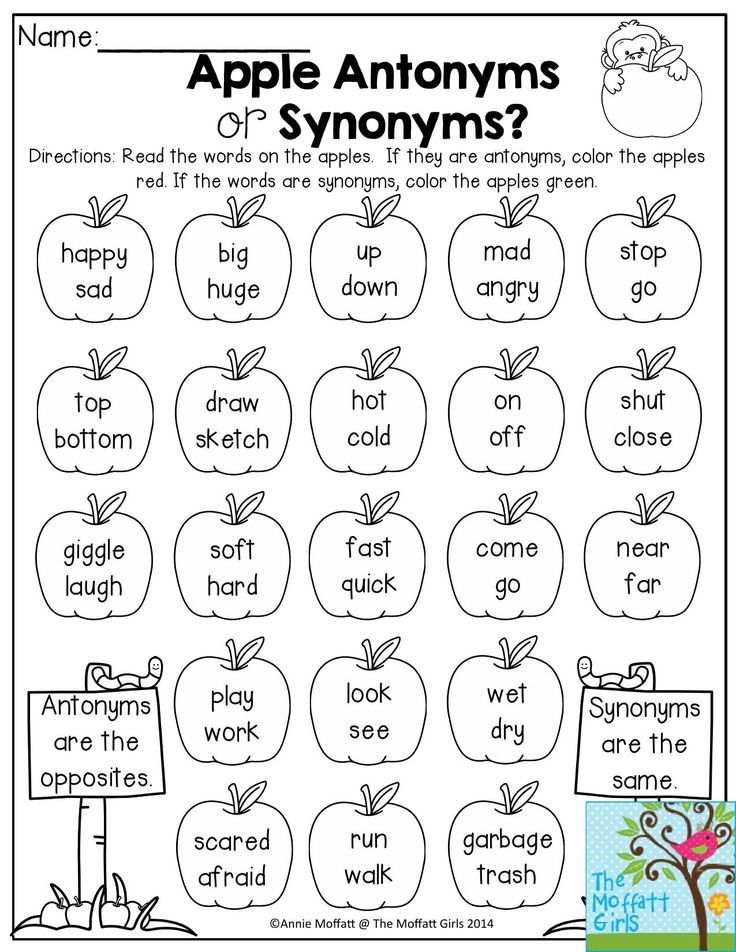 